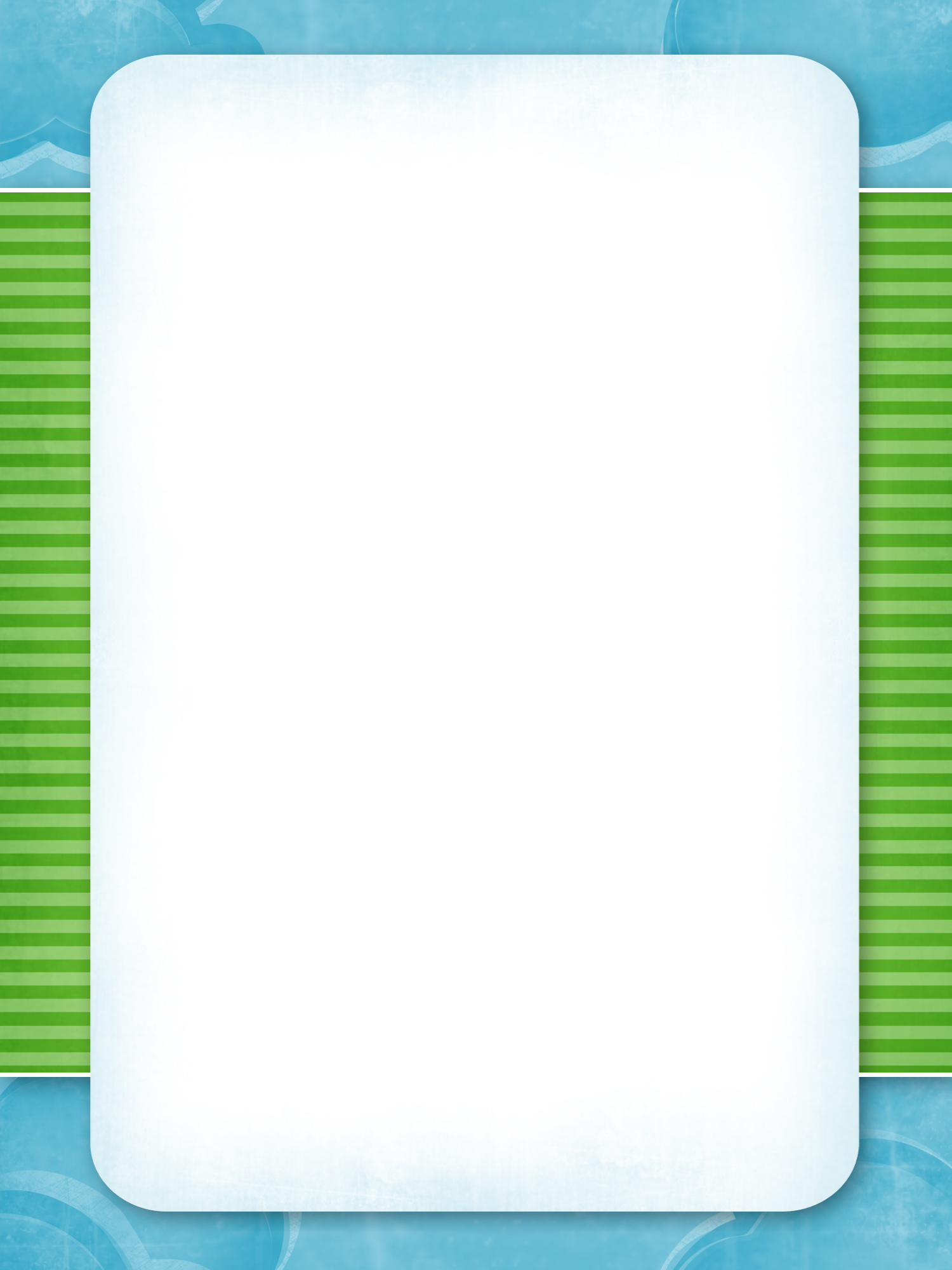 BI NG OFind a new recipe online and cook together. Make a list of ingredients. Head to the library and pick out a new book to read. Check out their magazine selection! And pick up a calendar of events. Go to the farmer’s Market on Town Square on Saturday. Find a new vegetable. Go for a nature walk.  Before going, make a list of adjectives.  Try to find items that fit that description.  Make slime.  Need Warm water, glue, koolaid, and borax.  Look up the recipe online or go to Teton Literacy Center for a copy. Make a Kite and Fly it.  Try to find materials outside to use, like sticks. Build a fort out of blankets and pillows. Write a fairy tale. Go to Storytime at the library. Check out a book!Visit the National Museum of Wildlife art (Free to locals the first Sunday of the month)Write a play and put it on for family or friends. Turn out the lights and read a story by flashlightSpend time watching clouds.  Draw what you see, then write a storyFREE SPACEWrite what you did todaySave plastic items and recycled materials.  Build an instrumentVisit the Grand Teton Nat. Park Visitor center on Cache streetFind an interesting article in the newspaper.  Read it with a parent or a friend.Ride the start bus instead of driving somewhereHost a lemonade stand. Make signsMake a map of Jackson, your neighborhood or your houseWrite a book review or make a book trailer for one of your favorite books. Get a tape measure or yardstick and find the biggest and tallest things in your houseAct out your favorite book. Play Hide and seek.  Use a timer or count how many minutes it takes them to find you. Take a bike ride.  Make sure to read all signsVisit the JH Children’s Museum.  Visit their website for details. 